10 правил для родителейСтатью подготовилавоспитатель Гришина В.Б.Правил о том, как воспитывать ребёнка, не существует. Все дети разные. каждый ребёнок уникален. Но есть вещи, которые противопоказаны при общении с любым ребёнком. Речь идёт о том, чего родителям делать нельзя.Если мы хотим воспитать человека, которому присуща самодисциплина, нам надо в первую очередь развивать его самосознание, стремиться к тому, чтобы у ребёнка сформировался положительный образ самого себя, и избегать всего, что разрушает этот положительный образ.Что греха таить,  даже самые терпеливые родители, время от времени в "расстроенных чувствах" всё же пользуются недозволенными мерами, но нередко прибегают к ним по незнанию.Давайте запомним недозволенные в воспитании приёмы.Не унижай ребёнка!Мы иногда запросто можем сказать ребёнку "А лучше ты ничего не мог придумать? У тебя вообще голова на плечах есть?" и т.д. Всякий раз, когда мы произносим что-либо подобное, мы разрушаем положительный образ сына или дочери.Не лишай ребёнка права оставаться ребёнком!Представьте себе, что вы - педагогический гений и воспитали образцового ребёнка: тихого, уважительного к взрослым, который никогда не выходит из-под контроля, делает всё, что от него хотят взрослые. У него нет отрицательных чувств к чему-либо и к кому-либо, он высокоморален, совестлив и аккуратен, никогда никого не обманывает. Но, может быть, тогда мы имеем дело с маленьким  взрослым? Психологи считают, что "образцовый" ребёнок - не счастливый ребёнок. Это ребёнок под маской. Он спрятал своё "я"  под оболочку, а внутри у него серьёзные эмоциональные проблемы.Воспитывая детей, развивая их самодисциплину, давайте не забывать, что они всё-таки дети. Давайте оставим за ними это право! Не жди, что твой ребёнок  будет таким, как ты хочешь. Помоги ему стать не тобой, а собой.Не вымещай на ребёнке свои обиды. Не требуй от ребёнка платы за всё, что ты для него делаешь: ты дал ему жизнь - как он может тебя отблагодарить? Он даст жизнь другому. Это необратимый закон благодарности. Не относись к его проблемам свысока.Люби своего ребёнка любым: неталантливым, неудачным, общаясь с ним, радуйся, потому что ребёнок - это праздник, который всегда с тобой.Не угрожай!" Если ты ещё раз сделаешь - ты у меня получишь!" Каждый раз, когда мы так говорим, мы учим ребёнка бояться. Угрозы совершенно бесполезны - они не улучшают поведения.Не вымогай обещаний!Хорошо знакомо, ребёнок провинился, а мама ему говорит: "Пообещай, что больше так делать не будешь"- и конечно, получает обещание. А, через полчаса ребёнок повторяет свою проделку. Мама расстроена.Она просто не знает, что обещание ничего не значит для маленького ребёнка. Обещание, как и угроза, относятся к будущему. А ребёнок живёт только в настоящем. Если он чувствителен и совестлив, то вымогание обещаний будет развивать в нём чувство вины. Если же он не чувствителен, это только научит его цинизму: слово - это одно, а дело - совсем другое.Не опекай излишне!Излишняя опека приучает ребёнка к мысли, что сам он ничего делать не может. Многие родители недооценивают возможностей детей что-либо делать самостоятельно. Примите, как девиз: "Никогда не делай за ребёнка то, что он может сделать сам".Не морализируй и не говори слишком много!Каждый день тысячи слов порицаний выплёскиваются на наших детей. Угрозы, насмешки, ворчание, лекции о морали... Под влиянием словесного потока ребёнок "отключается". Это для него единственный способ защиты и он быстро его осваивает. А поскольку отключиться полностью он не может, то испытывает чувство вины. А это развивает отрицательную самооценку.Не требуй немедленного повиновения!Вряд ли, вашему ребёнку понравится, когда от него требуют, чтобы он немедленно оставил своё занятие. Лучше предупредить его заранее. Слепое безоговорочное подчинение характерно для марионетки, но оно не способствует формированию независимого самостоятельного человека.Не потакай ребёнку!Речь о вседозволенности. Дети сразу чувствуют, что родители боятся быть твёрдыми, сказать "нет", когда они переступают границы дозволенного. Это вселяет в них уверенность, что все правила резиновые - стоит поднажать и они растянутся. такое может срабатывать в рамках семьи, но за её пределами ребёнка ждут горькие разочарования. Потакать ребёнку - значит, лишать его возможности вырасти приспособленным к жизни человеком.Будь последователен!Детям необходима последовательность в требованиях. Они должны знать, чего от них ждут. Беспорядочность в разрешениях и запретах этому не способствует.Личный пример!Золотое правило: во всём дети видят ваш пример. Не позволяйте себе то, что запрещено делать ребёнку. Естественно, родители - не бездушные роботы по дрессировке детей, во всем нужно найти причину неудовлетворительного поведения  и с пониманием и любовью спокойно научить ребёнка послушанию.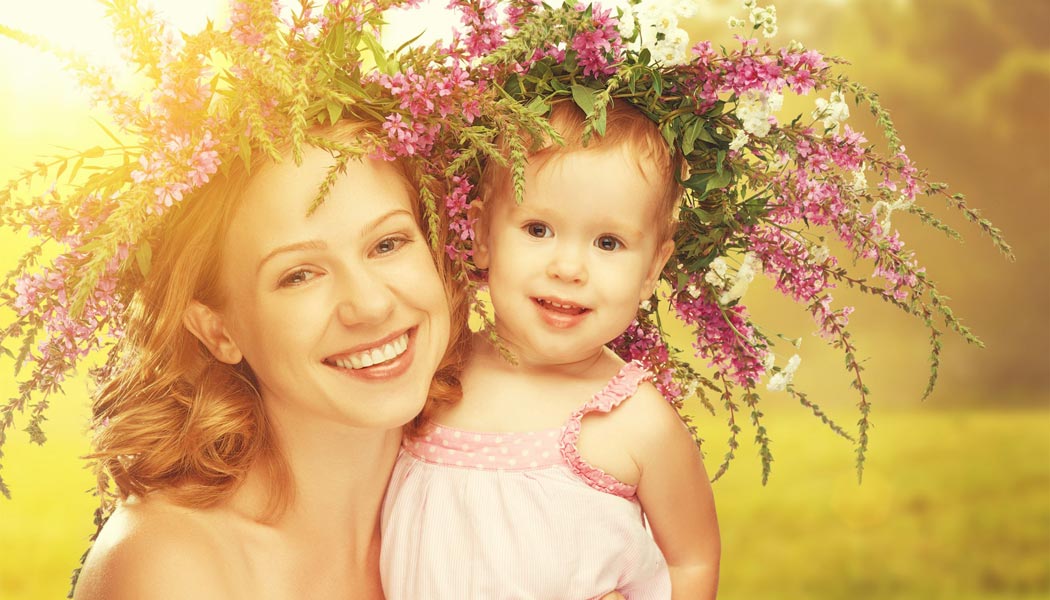 